2017년 상반기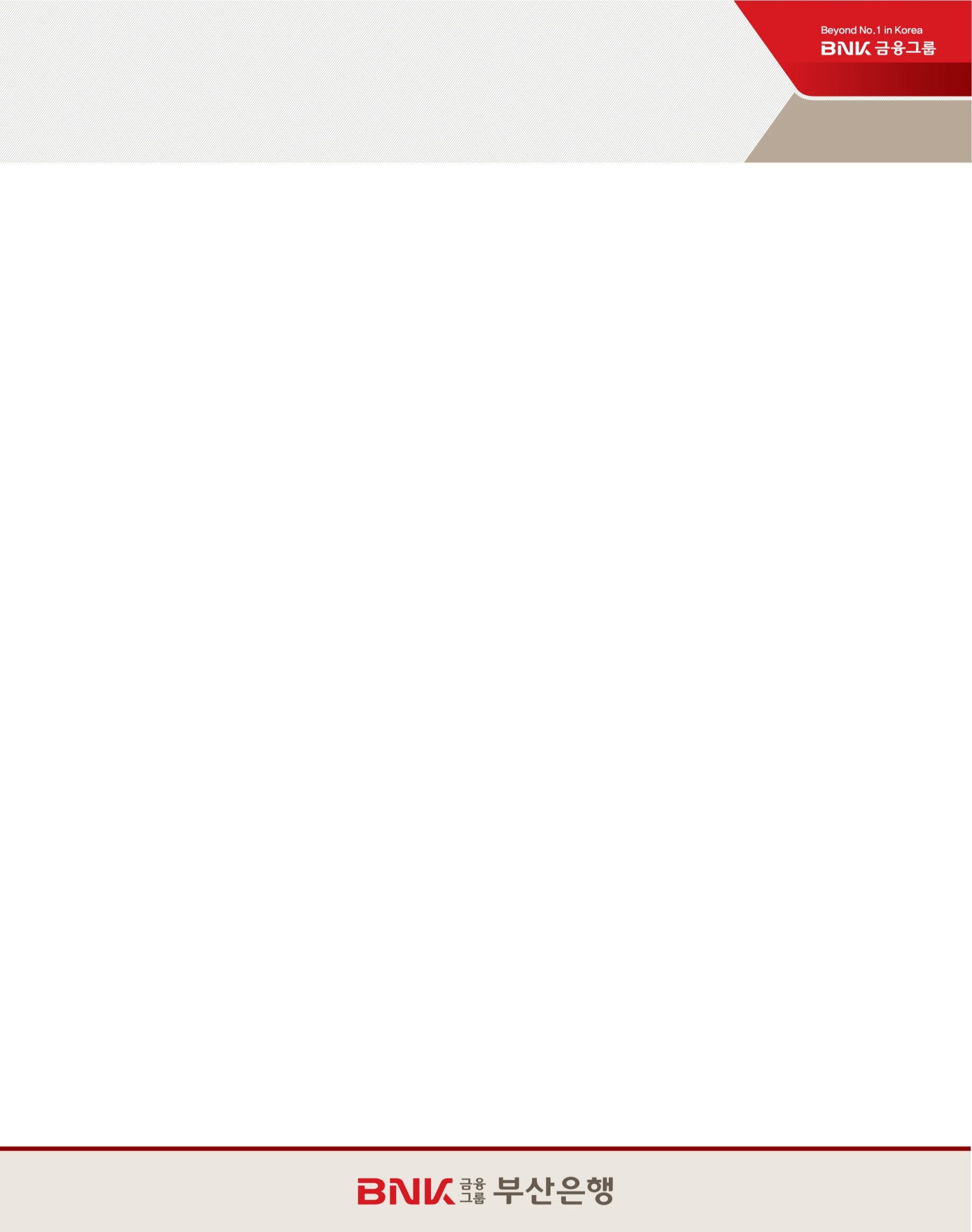 BNK 부산은행 희망인턴 선발 공고 모집부분 및 자격요건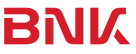       1. 선발분야 및 인원※ 입행지원서 배부 대상학교는 대학(교) 취업담당부서를 통해 별도통지2. 우대사항가.『국가유공자 등 예우 및 지원에 관한 법률』에 의한 취업보호대상자 (보훈대상자)          나. 장애인고용촉진법 및 직업재활법 제2조 제1호의 규정에 의한 대상자 다. 금융관련 자격증 및 전문 자격증 소지자라. 제2외국어 우수자 (영어, 중국어, 일어, 베트남어, 미얀마어 등)마. 공모전, 경시대회, 봉사활동 등 대외활동 우수자 전형절차☞ 합격자 발표 : 2016. 11. 30 (수) 18:00 이후 예정   당행 인터넷 홈페이지( www.busanbank.co.kr) 을 통해 발표하며, 개별통지 미실시2017년 상반기BNK 부산은행 희망인턴 선발 공고3. 지원서 접수가. 접수일정 : 2016.11.14 (월) ~ 11.21 (월)    나. 접수장소 : 대학(교) 취업담당부서, 특성화고 교무실4. 제출서류 (면접전형 시 제출)가. 기 제출한 서류는 최종합격자 발표 후 14일 이내에 반환 요청이 있는 경우 반환됨          나. 지원서 작성내용에 대하여는 추후 증빙서류 제출요구 및 관계기관에 사실여부를 확인할 수 있고, 위조 또는 허위 기재사실이 있는 경우 합격이 취소됩니다.5. 인턴 근무조건가. 인턴기간 : 2017. 1. 2(월) ~ 2017. 6. 30(금), 6개월나. 근무시간 : 09:00 ~ 18:00 (휴게시간 1시간 포함, 주 5일 근무)다. 보수 : 월 140만원 (4대 보험 포함)라. 업무 : 본부부서 업무지원(기획, 마케팅, 분석, 행사지원 등 전반적 업무보조)2017년 상반기BNK 부산은행 희망인턴 선발 공고6. 기타가. 당행 인턴 우수수료자는 신입행원 채용시 가점 부여됩니다.    나. 금년도에는 장기인턴만 선발합니다.다. 상기 일정은 은행사정에 따라 변경될 수 있습니다.    라. 기타 문의사항은 부산은행 인사부로 연락바랍니다.☎ 전화번호 : 051- 620-3915 (과장 현승근), 3907 (대리 임영기)채용부문채용인원자격요건인턴사원OO명￮ 당행 인턴지원서를 배부받은 대학(교) 학교장 추천을 받은 자￮ 2016년 11월 현재 대학교 3학년 재학(휴학)생￮ 연령, 전공 제한사항 없음필수제출￮ 인턴지원서 및 자기소개서 각 1부 (당행 소정양식)￮ 재학증명서 (휴학생은 휴학증명서)￮ 전 학년 성적증명서 1부해당자 제출￮ 취업보호대상자 증명서 원본 1부 (국가보훈대상자에 한함)￮ 장애인증명서 (복지카드 등) 원본 또는 사본 1부￮ 외국어 성적증명서 원본 1부 (2014. 11. 1 이후 취득분에 한함)￮ 각종 자격증 사본, 수상내역 증빙서류 및 각종 수료증